Муниципальное бюджетное общеобразовательное учреждение«Средняя школа с.Рыткучи»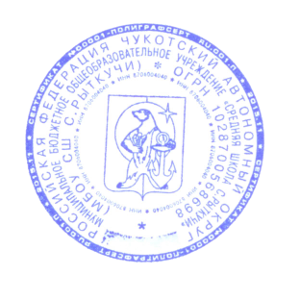 УЧЕБНЫЙ ПЛАНСРЕДНЕГО ОБЩЕГО
ОБРАЗОВАНИЯ
Муниципального бюджетного общеобразовательного
учреждения «Средняя школа с.Рыткучи»
на 2023- 2024 учебный годдля 10 класса по ФГОС второго поколения и ФОПРыткучи2023Пояснительная записка к учебному плану МБОУ СШ с.Рыткучина 2023-2024 учебный годУчебный план МБОУ СШ с.Рыткучи на 2023-2024 учебный год сформирован на основе следующих нормативно-правовых документов:Конституция Российской ФедерацииФедеральный закон «Об образовании в Российской федерации» от 29.12.2012 № 273 (с изменениями);Приказ Министерства образования и науки Российской Федерации от 17.05.2012 № 413 «Об утверждении федерального государственного образовательного стандарта среднего общего образования» (в редакции от 12.08.2022 (приказ Министерства просвещения Российской Федерации № 732);Постановление Главного государственного санитарного врача РФ от 28.09.2020 № 28 «Об утверждении санитарных правил СП 2.4.3648-20 «Санитарно-эпидемиологические требования к организациям воспитания и обучения, отдыха и оздоровления детей и молодежи»;Приказ Министерства образования и науки РФ от 22.03.2021 года № 115 «Об утверждении Порядка организации и осуществления образовательной деятельности по основным общеобразовательным программам - образовательным программам начального общего, основного общего и среднего общего образования»;Приказ Минпросвещения России от 21.09.2022 № 858 «Об утверждении федерального перечня учебников, допущенных к использованию при реализации имеющих государственную аккредитацию образовательных программ начального общего, основного общего, среднего общего образования организациями, осуществляющими образовательную деятельность и установления предельного срока использования исключенных учебников»;Приказ Министерства просвещения Российской Федерации от 02.08.2022 № 653 «Об утверждении федерального перечня электронных образовательных ресурсов, допущенных к использованию при реализации имеющих государственную аккредитацию образовательных программ начального общего, основного общего, среднего общего образования»;Приказ Министерства образования и науки Российской Федерации от 09.06.2016 № 699 «Об утверждении перечня организаций, осуществляющих выпуск учебных пособий, которые допускаются к использованию при реализации имеющих государственную аккредитацию образовательных программ начального общего, основного общего и среднего общего образования»;Письмо Министерства образования и науки РФ от 17 мая 2018 г. № 08-1214 «Об изучении второго иностранного языка»;Письмо Департамента государственной политики и управления в сфере общего образования Министерства просвещения Российской Федерации от 17.11.2022 № 03-1889 «Информационно-разъяснительное письмо об основных изменениях, внесенных в федеральный государственный образовательный стандарт среднего общего образования, и организации работы по его введению»;Письмо Департамента государственной политики и управления в сфере общего образования Министерства просвещения Российской Федерации от 13.01.2023 г. № 03-49 «О направлении методических рекомендаций по системе оценки достижения обучающимися планируемых результатов освоения программ начального общего, основного общего и среднего общего образования»;Письмо Департамента государственной политики и управления в сфере общего образования Министерства просвещения Российской Федерации от 22.05.2023 № 03-870 «О направлении информации»;Письмо Минпросвещения России Департамента государственной политики и управления в сфере общего образования от 16.01.2023 № 03-68 «О направлении информации о введении федеральных основных общеобразовательных программ»;Устав Муниципального бюджетного образовательного учреждения;Лицензия на осуществления образовательной деятельности.Образовательный процесс в 10 классе сформирован в соответствии со следующими нормативными документами:Учебный план муниципального бюджетного общеобразовательного учреждения «Средняя школа с.Рыткучи» для 10 класса составлен с учетом целевых установок школы, кадрового потенциала, а также с целью сохранения преемственности в организации образовательного процесса на уровнях основного общего и среднего общего образования при условии введения обновленных ФГОС СОО.Особенности организации учебного процесса и режима работыМБОУ СШ с.Рыткучи обеспечивает реализацию учебных планов одного или нескольких профилей обучения: естественно-научного, гуманитарного, социально-экономического, технологического, универсального в соответствии с учетом социального запроса участников образовательных отношений, целевых установок школы, кадрового потенциала, а также с целью сохранения преемственности в организации образовательного процесса на уровнях основного общего и среднего общего образования.Учебный план включает в себя учебные предметы, позволяющие заложить фундамент знаний по основным предметам, обеспечить уровень, соответствующий образовательным стандартам.Учебный план определяет учебную нагрузку в соответствии с требованиями к организации образовательной деятельности к учебной нагрузке при 6-дневной учебной неделе, предусмотренными Гигиеническими нормами и Санитарно-эпидемиологическими требованиями и выполнен в полном объеме.Учебный план профиля обучения содержит не менее 13 учебных предметов ("Русский язык", "Литература", "Иностранный язык", "Математика", "Информатика", "История", "Обществознание", "География", "Физика", "Химия", "Биология", "Физическая культура", "Основы безопасности жизнедеятельности") и предусматривает изучение не менее 2 учебных предметов на углубленном уровне из соответствующей профилю обучения предметной области и (или) смежной с ней предметной области.Учебный план 10 класса в 2023 - 2024 учебного года представлен универсальным профилем с углубленным изучением предметов:  алгебра и начала математического анализа и информатика. В учебном плане 10 класса предусмотрено выполнение обучающимися индивидуального проекта. Индивидуальный проект выполняется обучающимся самостоятельно под руководством учителя по выбранной теме в рамках одного или нескольких изучаемых учебных предметов в любой избранной области деятельности: познавательной, практической, учебно-исследовательской, социальной, художественнотворческой, иной. Индивидуальный проект выполняется обучающимся в течение двух лет в рамках учебного времени, специально отведенного учебным планом. Результатов работы над проектом является его защита.В 10 классе введены предметы и курсы по выбору:-«Мировая Художественная культура» - 1 час-«Астрономия»- 1 час-«География антропогенной деятельности: экономика, культура, политика»- 1 час,-« Избранные вопросы информатики» - 1час-« Финансовая грамотность» - 1 часПредметная область «Информатика» представлена углубленным уровнем. Предмет изучается 3 часа в неделю Предметная область «Математика и информатика» представленная предметом «Математика» (углубленный уровень). Данный учебный предмет включает в себя курс «Алгебра и начала математического анализа» изучаемого в размере  4 часа в 10 классе. Курс «Геометрия» представлен на базовом уровне в размере 2 часа в 10 классе. В соответствии с заявлениями обучающихся, родителей (законных представителей) несовершеннолетних обучающихся изучение второго иностранного языка учебным планом на 2023 - 2024 учебный год не предусмотрено.В ООП СОО МБОУ СШ с.Рыткучи  учебный предмет «Основы безопасности жизнедеятельности» реализуется через федеральную рабочую программу учебного предмета «Основы безопасности жизнедеятельности» вариант № 2.Вариант 2 обеспечивает формирование базового уровня культуры безопасности жизнедеятельности в соответствии с современными потребностями личности, общества и государства:модуль № 1 «Культура безопасности жизнедеятельности в современном обществе»;модуль № 2 «Безопасность в быту»;модуль № 3 «Безопасность на транспорте»;модуль № 4 «Безопасность в общественных местах»;модуль № 5 «Безопасность в природной среде»;модуль № 6 «Здоровье и как его сохранить. Основы медицинских знаний»;модуль № 7 «Безопасность в социуме»;модуль № 8 «Безопасность в информационном пространстве»;модуль № 9 «Основы противодействия экстремизму и терроризму»;модуль № 10 «Взаимодействие личности, общества и государства в обеспечении безопасности жизни и здоровья населения».По результатам обучения модуля № 10 обучающиеся должны знать роль обороны страны для мирного социально-экономического развития Российской Федерации, характеризовать роль Вооруженных Сил Российской Федерации в обороне страны, борьбе с международным терроризмом, иметь представление о современном облике Вооруженных Сил Российской Федерации, объяснять смысл понятий «воинская обязанность» и «военная служба», иметь начальные знания в области обороны, основ военной службы.Целями проведения промежуточной аттестации являются:- объективное установление фактического уровня освоения образовательной программы и достижения результатов освоения образовательной программы;- соотнесение этого уровня с требованиями ФГОС СОО;- оценка достижений конкретного учащегося, позволяющая выявить пробелы в освоении им образовательной программы и учитывать индивидуальные потребности учащегося в осуществлении образовательной деятельности;- оценка динамики индивидуальных образовательных достижений, продвижения в достижении планируемых результатов освоения образовательной программы;- повышение ответственности педагога за результаты обучения.Промежуточная аттестация по итогам учебного года проводится в 11 классе по основным и дополнительным общеобразовательным программам по каждому учебному предмету, курсу, дисциплине, модулю в апреле - мае в том числе при организации образовательного процесса с применением электронного обучения и дистанционных технологий в соответствии с графиком без прерывания образовательного процесса и включает:- выставление годовой отметки, которая определяется как среднее арифметическое отметок за учебные периоды с учетом сотых долей, и выставляется целым числом в соответствии с правилами математического округления- проведение по итогам учебного года годового контрольного мероприятия.- выставление итоговой отметки за учебный год, которая определяется как среднее арифметическое годовой отметки и отметки за промежуточную аттестацию по итогам учебного года с учетом отметок за учебные периоды. Итоговая отметка «3», «4» или «5» не может быть выставлена при неудовлетворительном результате, полученном на промежуточной аттестации по итогам учебного года.Учащимся, имеющим неудовлетворительные  отметки за учебные периоды по предмету, удовлетворительная итоговая отметка по этому предмету выставляется, если за годовое контрольное мероприятие он получил отметку не ниже удовлетворительной. Формы промежуточной аттестации по каждому учебному предмету отражаются в учебном плане на текущий учебный год и доводятся до сведения обучающихся и их родителей (законных представителей) посредством размещения информации на официальном сайте Учреждения не позднее 30 декабря текущего учебного года.Основными формами промежуточной аттестации являются:Формы промежуточной аттестации на 2023-2024 учебный год (11 класс):Фиксация результатов промежуточной аттестации в 10-11 классах осуществляется с использованием балльной системы: отметка «5» - отлично, отметка «4» - хорошо, отметка «3» - удовлетворительно, отметка «2» - неудовлетворительно.По учебному предмету «Математика», включающего учебный курс «Алгебра и начала математического анализа» и «Геометрия», отметка за промежуточную аттестацию выставляется как среднее арифметическое отметок по алгебре и началам математического анализа и геометрии.График и сроки проведения промежуточной аттестации обучающихся определяются в соответствии с календарным учебным графиком согласно ФГОС СОО, утверждается приказом директора, доводится классными руководителями до сведения учащихся и их родителей (законных представителей) в срок не позднее, чем за один месяц до начала промежуточной аттестации.При составлении графика промежуточной аттестации предусматривается проведение не более одной аттестационной процедуры в день, при необходимости учащиеся могут делиться на группы; продолжительность итоговых комплексных работ устанавливается Инструкциями в соответствии с требованиями ФГОС; продолжительность иных форм промежуточной аттестации до 235 минут в 11 классах.Перечень формы проведения промежуточной аттестации по итогам учебного года обсуждаются и принимаются путем открытого голосования большинством голосов на педагогическом совете Учреждения не позднее 1 июля на новый учебный год, утверждаются приказом директора, включаются в учебный план на новый учебный год и доводятся до сведения учащихся и родителей (законных представителей) на родительских собраниях и через официальный сайт Учреждения.Принят на педагогическом совете МБОУ СШ с.Рыткучи                                                     протокол  от 31.05.2023 г. №5                          УТВЕРЖДАЮ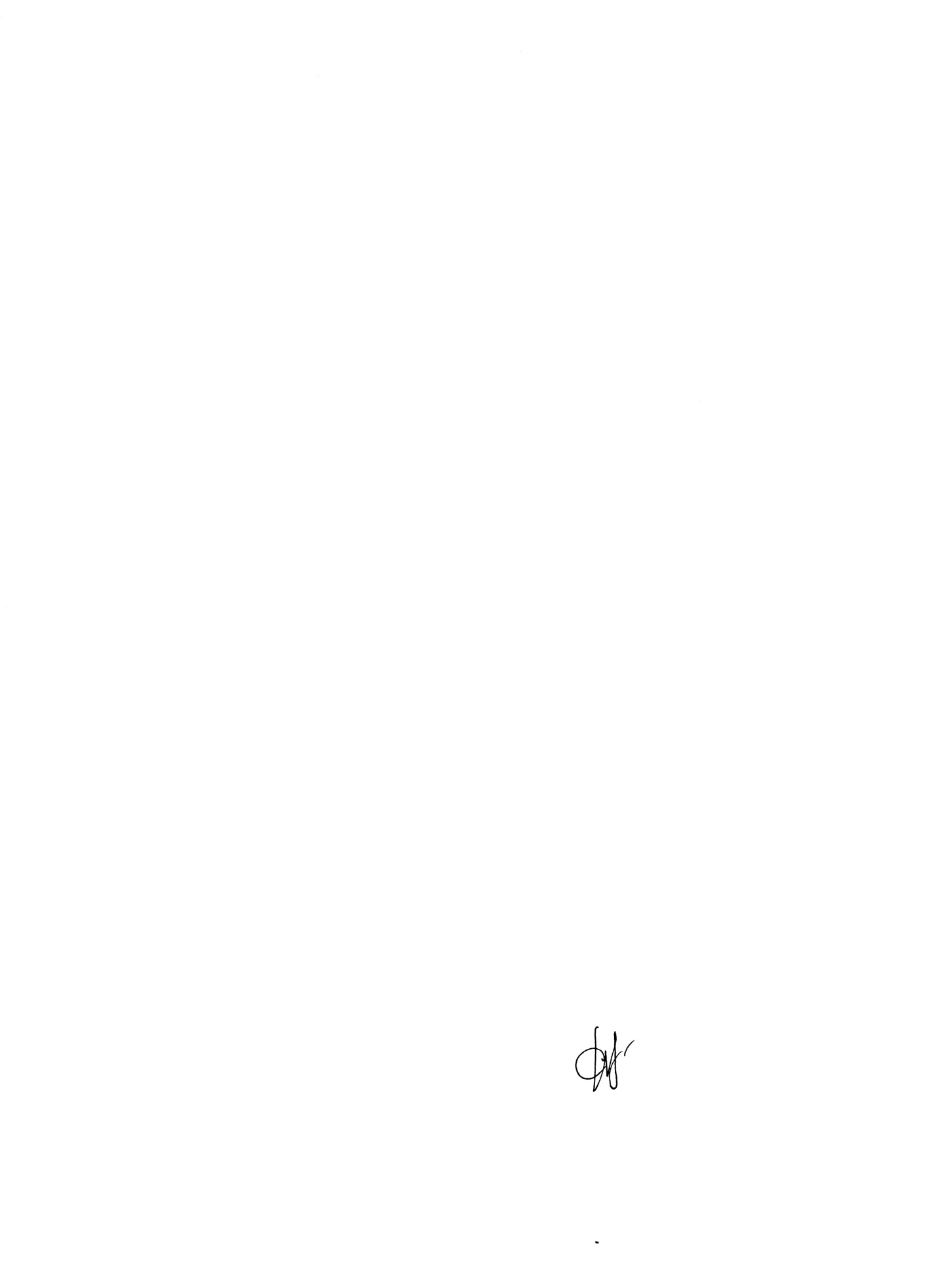                     И.о.директора МБОУ СШ с.Рыткучи________________ Е.Н.Корчеваприказом от 31.05.2023 № 01-11/130Предметные областиУчебные предметы10 классРусский язык и литератураРусский языкКонтроьная работа в форме ЕГЭРусский язык и литератураЛитератураСочинениеИностранный языкИностранный язык (английский)Контрольная работаМатематика и информатикаМатематикаИтоговая контрольная работаМатематика и информатикаЭлективный курс «Избранные главы курса математики»Итоговое тестированиеМатематика и информатикаИнформатикаИтоговое тестированиеОбщественно - научные предметыИсторияИтоговое тестированиеОбщественно - научные предметыОбществознаниеИтоговое тестированиеОбщественно - научные предметыПравоИтоговое тестированиеОбщественно - научные предметыГеографияИтоговое тестированиеЕстественно-научные предметыФизикаИтоговая контрольная работаЕстественно-научные предметыХимияИтоговая контрольная работаЕстественно-научные предметыБиологияИтоговое тестированиеФизическая культура и основы безопасности жизнедеятельностиФизическая культураСдача нормативовФизическая культура и основы безопасности жизнедеятельностиОБЖИтоговое тестированиеИндивидуальный проектЗащита проектаПредметные областиПредметные областиУчебные предметыУровень                   10 клВсегоРусский язык и литератураРусский язык и литератураРусский языкБ22Русский язык и литератураРусский язык и литератураЛитератураБ33Иностранные языкиИностранные языкиИностранный (английский) языкБ33Математика и информатикаМатематика и информатикаАлгебра и начала математического анализаУ44Математика и информатикаМатематика и информатикаГеометрияБ22Математика и информатикаМатематика и информатикаВероятность и статистикаБ11Математика и информатикаМатематика и информатикаИнформатикаУ33Естественно-научные предметыЕстественно-научные предметыФизикаБ22Естественно-научные предметыЕстественно-научные предметыХимияБ11Естественно-научные предметыЕстественно-научные предметыБиологияБ11Общественно-научные предметыОбщественно-научные предметыИсторияБ22Общественно-научные предметыОбщественно-научные предметыОбществознаниеБ22Общественно-научные предметыОбщественно-научные предметыГеографияБ11Физическая культура, основы безопасности жизнедеятельностиФизическая культура, основы безопасности жизнедеятельностиФизическая культураБ33Физическая культура, основы безопасности жизнедеятельностиФизическая культура, основы безопасности жизнедеятельностиОсновы безопасности жизнедеятельностиБ11Индивидуальный проектБ11Итого часов обязательной части Итого часов обязательной части Итого часов обязательной части 3232Мировая художественная культураМировая художественная культураМировая художественная культураБ11АстрономияАстрономияАстрономияБ11ЭК "Избранные главы курса математики"ЭК "Избранные главы курса математики"ЭК "Избранные главы курса математики"ЭК "География антропогенной деятельности: экономика, культура, политика"ЭК "География антропогенной деятельности: экономика, культура, политика"ЭК "География антропогенной деятельности: экономика, культура, политика"11ЭК "Избранные вопросы информатики"ЭК "Избранные вопросы информатики"ЭК "Избранные вопросы информатики"11ЭК ""ЭК ""ЭК ""ФК "Трудные вопросы обществознания"ФК "Трудные вопросы обществознания"ФК "Трудные вопросы обществознания"ФК "Финансовая грамотность"ФК "Финансовая грамотность"ФК "Финансовая грамотность"11Итого часов по выборуИтого часов по выборуИтого часов по выбору55Фактическая нагрузка по классамФактическая нагрузка по классамФактическая нагрузка по классам3737Максимально допустимая недельная нагрузка, предусмотренная действующими санитарными правилами
и гигиеническими нормативамиМаксимально допустимая недельная нагрузка, предусмотренная действующими санитарными правилами
и гигиеническими нормативамиМаксимально допустимая недельная нагрузка, предусмотренная действующими санитарными правилами
и гигиеническими нормативами37Количество учебных занятий за 2 года                       на 1 обучающегося не болееКоличество учебных занятий за 2 года                       на 1 обучающегося не болееКоличество учебных занятий за 2 года                       на 1 обучающегося не болееПредметные областиПредметные областиУчебные предметыУровень                    10 клВсегоРусский язык и литератураРусский язык и литератураРусский языкБ6868Русский язык и литератураРусский язык и литератураЛитератураБ102102Иностранные языкиИностранные языкиИностранный (английский) языкБ102102Математика и информатикаМатематика и информатикаАлгебра и начала математического анализаУ136136Математика и информатикаМатематика и информатикаГеометрияБ6868Математика и информатикаМатематика и информатикаВероятность и статистикаБ3434Математика и информатикаМатематика и информатикаИнформатикаУ102102Естественно-научные предметыЕстественно-научные предметыФизикаБ6868Естественно-научные предметыЕстественно-научные предметыХимияБ3434Естественно-научные предметыЕстественно-научные предметыБиологияБ3434Общественно-научные предметыОбщественно-научные предметыИсторияБ6868Общественно-научные предметыОбщественно-научные предметыОбществознаниеБ6868Общественно-научные предметыОбщественно-научные предметыГеографияБ3434Физическая культура, экология и основы безопасности Физическая культура, экология и основы безопасности Физическая культураБ102102Физическая культура, экология и основы безопасности Физическая культура, экология и основы безопасности Основы безопасности жизнедеятельностиБ3434Индивидуальный проект Индивидуальный проект Индивидуальный проект Б3434Итого часов обязательной части Итого часов обязательной части Итого часов обязательной части 10881088Мировая художественная культураМировая художественная культураМировая художественная культураБ3434АстрономияАстрономияАстрономияБ3434ЭК "Избранные главы курса математики"ЭК "Избранные главы курса математики"ЭК "Избранные главы курса математики"ЭК "География антропогенной деятельности: экономика, культура, политика"ЭК "География антропогенной деятельности: экономика, культура, политика"ЭК "География антропогенной деятельности: экономика, культура, политика"3434ЭК "Ибранные вопросы информатики"ЭК "Ибранные вопросы информатики"ЭК "Ибранные вопросы информатики"3434ЭК "Русская орфография, пунктуация"ЭК "Русская орфография, пунктуация"ЭК "Русская орфография, пунктуация"ФК "Трудные вопросы обществознания"ФК "Трудные вопросы обществознания"ФК "Трудные вопросы обществознания"ФК "Финансовая грамотность"ФК "Финансовая грамотность"ФК "Финансовая грамотность"3434Итого часов по выборуИтого часов по выборуИтого часов по выбору170170Предельно допустимая аудиторная учебная нагрузка  (6-дневная учебная неделя)Предельно допустимая аудиторная учебная нагрузка  (6-дневная учебная неделя)Предельно допустимая аудиторная учебная нагрузка  (6-дневная учебная неделя)37Количество учебных занятий за 2 года                       на 1 обучающегося не болееКоличество учебных занятий за 2 года                       на 1 обучающегося не болееКоличество учебных занятий за 2 года                       на 1 обучающегося не более